        В Богучарском муниципальном районе большое внимание уделяется патриотической работе и всегда с особой трепетностью готовятся мероприятия, связанные с Великой Отечественной войной, это и День Великой Победы – 9 мая, и День освобождения города и района от немецко-фашистских захватчиков - 19 декабря  и, конечно же, День памяти и скорби - 22 июня. Не стал исключением и этот год, несмотря на ограничения связанные с обострением ситуации с коронавирусной инфекцией, были возложены венки и цветы к памятникам и мемориалам города и района, в которых активное участие приняли члены Общественной палаты района. И здесь трудно кого-либо выделить, так как все постарались  поучаствовать в этих значимых для сердца каждого мероприятиях.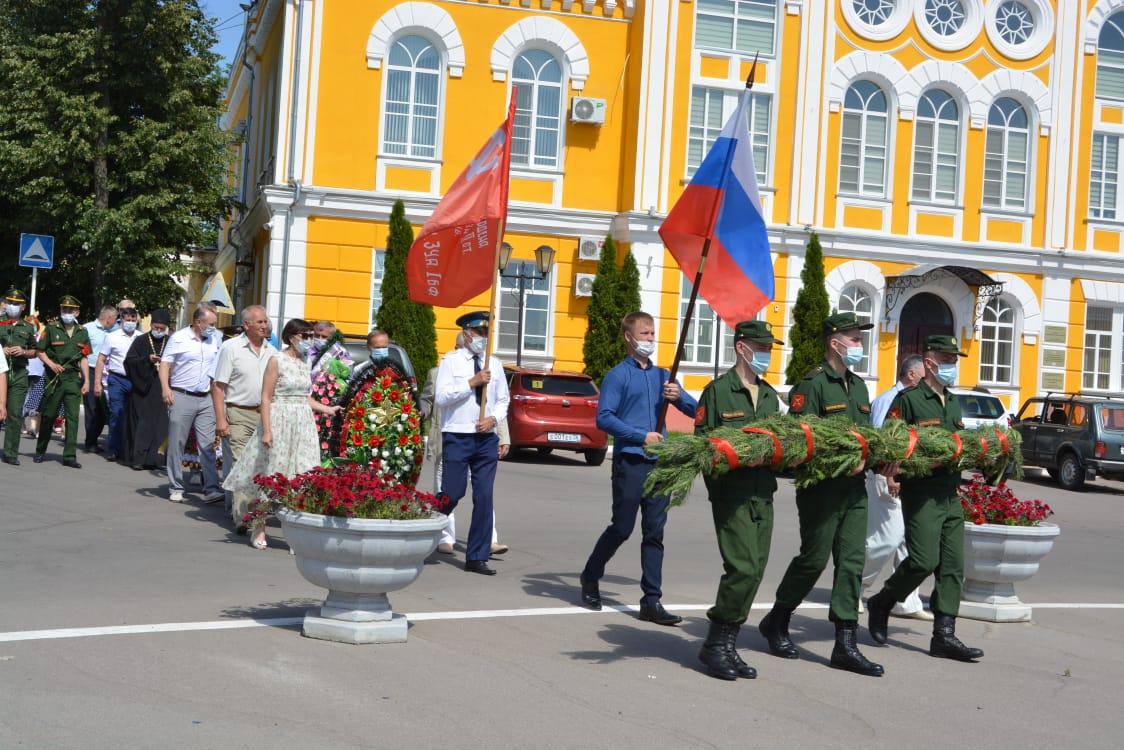 